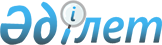 Об утверждении форм документов, оформляемых (составляемых) при комплектовании, хранении, учете и использовании документов Национального архивного фонда и других архивных документов государственными и специальными государственными архивами
					
			Утративший силу
			
			
		
					Приказ Министра культуры и спорта Республики Казахстан от 12 марта 2019 года № 62. Зарегистрирован в Министерстве юстиции Республики Казахстан 15 марта 2019 года № 18392. Утратил силу приказом Министра культуры и информации Республики Казахстан от 22 ноября 2023 года № 458-НҚ.
      Сноска. Утратил силу приказом Министра культуры и информации РК от 22.11.2023 № 458-НҚ (вводится в действие по истечении десяти календарных дней после дня его первого официального опубликования).
      В соответствии с Правилами комплектования, хранения, учета и использования документов Национального архивного фонда и других архивных документов государственными и специальными государственными архивами, утвержденными постановлением Правительства Республики Казахстан от 20 сентября 2018 года № 576 ПРИКАЗЫВАЮ:
      1. Утвердить:
      1) форму описей дел, документов постоянного хранения согласно приложению 1 к настоящему приказу;
      2) форму описи дел по личному составу согласно приложению 2 к настоящему приказу
      3) форму акта о выделении к уничтожению документов, не подлежащих хранению согласно приложению 3 к настоящему приказу;
      4) форму акта приема-передачи документов на хранение согласно приложению 4 к настоящему приказу;
      5) форму акта приема на хранение документов личного происхождения согласно приложению 5 к настоящему приказу;
      6) форму акта возврата архивных документов личного происхождения согласно приложению 6 к настоящему приказу;
      7) форму карточки пофондового топографического указателя согласно приложению 7 к настоящему приказу;
      8) форму карточки постеллажного топографического указателя согласно приложению 8 к настоящему приказу;
      9) форму листа проверки наличия и состояния архивных документов согласно приложению 9 к настоящему приказу;
      10) форму акта проверки наличия и состояния архивных документов согласно приложению 10 к настоящему приказу;
      11) форму акта о технических ошибках в учетных документах согласно приложению 11 к настоящему приказу;
      12) форму акта об обнаружении архивных документов согласно приложению 12 к настоящему приказу;
      13) форму акта о неисправимых повреждениях документов согласно приложению 13 к настоящему приказу;
      14) форму карточки учета необнаруженных архивных документов согласно приложению 14 к настоящему приказу;
      15) форму карточки учета архивных документов на бумажной основе с повреждениями носителя согласно приложению 15 к настоящему приказу;
      16) форму карточки учета архивных документов на бумажной основе с повреждениями текста согласно приложению 16 к настоящему приказу;
      17) форму карточки учета технического состояния видеодокумента согласно приложению 17 к настоящему приказу;
      18) форму карточки учета технического состояния кинодокумента согласно приложению 18 к настоящему приказу;
      19) форму карточки учета технического состояния фонодокумента согласно приложению 19 к настоящему приказу;
      20) форму карточки учета технического состояния фотодокумента согласно приложению 20 к настоящему приказу;
      21) форму акта о необнаружении документов, пути розыска которых исчерпаны согласно приложению 21 к настоящему приказу;
      22) форму перечня основных дефектов, встречающихся на кинодокументах согласно приложению 22 к настоящему приказу;
      23) форму листа-заверителя дела согласно приложению 23 к настоящему приказу;
      24) форму карты-заместителя единицы хранения согласно приложению 24 к настоящему приказу; 
      25) форму листа использования документов согласно приложению 25 к настоящему приказу;
      26) форму книги выдачи архивных документов, копий фонда пользования из хранилища во временное пользование согласно приложению 26 к настоящему приказу;
      27) форму заказа на выдачу архивных документов, копий фонда пользования из архивохранилища, описей согласно приложению 27 к настоящему приказу;
      28) форму акта о выдаче архивных документов во временное пользование согласно приложению 28 к настоящему приказу;
      29) форму книги учета поступлений документов согласно приложению 29 настоящему приказу;
      30) форму списка фондов согласно приложению 30 к настоящему приказу;
      31) форму листа фонда согласно приложению 31 к настоящему приказу;
      32) форму листа учета согласно приложению 32 к настоящему приказу;
      33) форму реестра описей дел, документов согласно приложению 33 к настоящему приказу;
      34) форму инвентарной книги учета дел, документов, оформленных драгоценными металлами и камнями, имеющих в приложении драгоценные металлы и камни согласно приложению 34 к настоящему приказу;
      35) форму листа учета и описания документа, отнесенного к культурным ценностям согласно приложению 35 к настоящему приказу;
      36) форму списка фондов, содержащих особо ценные документы согласно приложению 36 к настоящему приказу;
      37) форму описи особо ценных дел, документов согласно приложению 37 к настоящему приказу;
      38) форму перечня номеров особо ценных дел (номерника) согласно приложению 38 к настоящему приказу;
      39) форму реестра описей особо ценных дел, документов согласно приложению 39 к настоящему приказу;
      40) форму книги учета поступлений страхового фонда и фонда пользования на микрофишах согласно приложению 40 к настоящему приказу;
      41) форму книги учета поступлений страхового фонда и фонда пользования на рулонной пленке согласно приложению 41 к настоящему приказу;
      42) форму описи страхового фонда на микрофишах согласно приложению 42 к настоящему приказу;
      43) форму описи страхового фонда на рулонной пленке согласно приложению 43 к настоящему приказу;
      44) форму внутренней описи документов дела согласно приложению 44 к настоящему приказу;
      45) форму акта об изъятии подлинных единиц хранения, архивных документов согласно приложению 45 к настоящему приказу;
      46) форму акта о разделении, объединении дел, включении в дело новых документов согласно приложению 46 к настоящему приказу;
      47) форму акта описания документов, переработки описей согласно приложению 47 к настоящему приказу;
      48) форму акта о рассекречивании документов согласно приложению 48 к настоящему приказу;
      49) форму состава реквизитов путеводителя согласно приложению 49 к настоящему приказу; 
      50) форму архивной справки согласно приложению 50 к настоящему приказу;
      51) форму архивной выписки согласно приложению 51 к настоящему приказу.
      2. Департаменту архивного дела и документации Министерства культуры и спорта Республики Казахстан в установленном законодательством порядке обеспечить:
      1) государственную регистрацию настоящего приказа в Министерстве юстиции Республики Казахстан;
      2) в течение десяти календарных дней со дня государственной регистрации настоящего приказа направление его в электронном виде на казахском и русском языках в Республиканское государственное предприятие на праве хозяйственного ведения "Республиканский центр правовой информации" для официального опубликования и включения в Эталонный контрольный банк нормативных правовых актов Республики Казахстан;
      3) в течение двух рабочих дней после введения его в действие размещение настоящего приказа на интернет-ресурсе Министерства культуры и спорта Республики Казахстан;
      4) в течение двух рабочих дней после исполнения мероприятий, предусмотренных настоящим пунктом, представление в Департамент юридической службы Министерства культуры и спорта Республики Казахстан сведений об исполнении мероприятий.
      3. Контроль за исполнением настоящего приказа возложить на курирующего вице-министра культуры и спорта Республики Казахстан.
      4. Настоящий приказ вводится в действие после его первого официального опубликования. Опись дел, документов постоянного хранения, составленный в архиве
      Архивный фонд № _____
      Опись № _____ дел, документов постоянного хранения
      _______________________________________________
             (официальное наименование организации)
      за ___________ год (-ы)
      В опись внесено ___________________________________________ дел с № _____ по № _____                   (цифрами и прописью)________________________________________________________________________________ (наименование должности, фамилия, инициалы, подпись лиц (-а), составивших (-его) раздел (-ы) описи)________________________________________________________________________________ (наименование должности, фамилия, инициалы, подпись хранителя)________________________________________________________________________________(наименование должности, фамилия, инициалы, подпись заведующего отделом)_________________________________(дата составления раздела (-ов) описи)
      Согласованапротоколом экспертно-проверочной комиссии (экспертной комиссии)местного исполнительного органа (архива) от ____ _______ года № _____ Опись дел, документов постоянного хранения организации
      Архивный фонд № _____
      Опись № _____ дел, документов постоянного хранения
      ____________________________________________
      (официальное наименование организации)
      за ___________ год (-ы)
      В данный (-е) раздел (-ы) ____________________ описи внесено ____________________ дел                         (наименование раздела)                   (цифрами и прописью)с № _____ по № _____, в том числе:литерные номера: _____пропущенные номера: _____________________________________________________________________________________(наименование должности, фамилия, инициалы, подпись лиц (-а), составивших (-его) раздел (-ы) описи)_________________________________(дата составления раздела (-ов) описи)
      Согласована                                     Согласованапротоколом центральной экспертной             протоколом экспертно-проверочной комиссии (экспертной комиссии)                   комиссии (экспертной комиссии)организации                                     местного исполнительного органа (архива) от ____ _______ года № _____                   от ____ _______ года № _____ Опись видеодокументов постоянного хранения
      Опись № ______
      ______________________________________________________
      (название описи с официальным наименованием организации)
      за __________ год (-ы)
      В данный (-е) раздел (-ы) ____________________ описи внесено ____________________ дел                         (наименование раздела)                   (цифрами и прописью)с № _____ по № _____, в том числе:литерные номера: ______, пропущенные номера: ______ и текстовая сопроводительная документация к ним. ___________________________________________________________________________________________ (наименование должности, фамилия, инициалы, подпись лиц (-а), составивших (-его) раздел (-ы) описи) _________________________________ (дата составления раздела (-ов) описи)
      Согласована                                     Согласованапротоколом центральной экспертной             протоколом экспертно-проверочной комиссии (экспертной комиссии)                   комиссии (экспертной комиссии)организации                                     местного исполнительного органа (архива) от ____ _______ года № _____                   от ____ _______ года № _____ Опись кинодокументов постоянного хранения
      Опись № _____
      ______________________________________________________
      (название описи с официальным наименованием организации)
      за _____ год (ы)
      продожение таблицы
      В данный (-е) раздел (-ы) __________________ описи внесено ______________ единиц учета,                   (наименование раздела)             (цифрами и прописью)___________________ единиц хранения(цифрами и прописью) с № ______ по № ______ в том числе:литерные номера: ______,пропущенные номера: ______ и текстовая сопроводительная документация к ним.________________________________________________________________________________(наименование должности, фамилия, инициалы, подпись лиц (-а), составивших (-его) раздел (-ы) описи)_________________________________(дата составления раздела (-ов) описи)
      Согласована                                     Согласованапротоколом центральной экспертной             протоколом экспертно-проверочной комиссии (экспертной комиссии)                   комиссии (экспертной комиссии)организации                                     местного исполнительного органа (архива) от ____ _______ года № _____                   от ____ _______ года № _____ Опись фонодокументов граммофонной записи постоянного хранения
      Опись № _____
      ______________________________________________________
      (название описи с официальным наименованием организации)
      за _____ год (ы)
      продолжение таблицы
      В данный (-е) раздел (-ы) ________________ описи внесено ________________ единиц учета,                   (наименование раздела)             (цифрами и прописью)___________________ единиц хранения(цифрами и прописью)с № ______ по № ______ в том числе:литерные номера: ______, пропущенные номера: ______ и текстовая сопроводительная документация к ним.________________________________________________________________________________(наименование должности, фамилия, инициалы, подпись лиц (-а), составивших (-его) раздел (-ы) описи)_________________________________(дата составления раздела (-ов) описи)
      Согласована                                     Согласованапротоколом центральной экспертной             протоколом экспертно-проверочной комиссии (экспертной комиссии)                   комиссии (экспертной комиссии)организации                                     местного исполнительного органа (архива) от ____ _______ года № _____                   от ____ _______ года № _____
      Примечание: номер единицы хранения фонодокумента граммофонной записи (грампластинки) состоит из номеров каждой из ее сторон и включает две цифры, например, 1-1, 1-2. Для односторонних грампластинок эта графа не заполняется. Опись фонодокументов магнитной записи постоянного хранения
      Опись № _____
      ______________________________________________________
      (название описи с официальным наименованием организации)
      за _____ год (ы)
      продолжение таблицы
      В данный (-е) раздел (-ы) _________________ описи внесено _______________ единиц учета,                   (наименование раздела)             (цифрами и прописью)___________________ единиц хранения(цифрами и прописью) с № ______ по № ______ в том числе:литерные номера: ______,пропущенные номера: ______ и текстовая сопроводительная документация к ним.________________________________________________________________________________(наименование должности, фамилия, инициалы, подпись лиц (-а), составивших (-его) раздел (-ы) описи)_________________________________(дата составления раздела (-ов) описи)
      Согласована                                     Согласованапротоколом центральной экспертной             протоколом экспертно-проверочной комиссии (экспертной комиссии)                   комиссии (экспертной комиссии)организации                                     местного исполнительного органа (архива) от ____ _______ года № _____                   от ____ _______ года № _____ Опись фотоальбомов постоянного хранения
      Опись № _____
      ______________________________________________________
      (название описи с официальным наименованием организации)
      за _____ год (ы)
      В данный (-е) раздел (-ы) ___________________ описи внесено _____________ единиц учета,                   (наименование раздела)             (цифрами и прописью)___________________ единиц хранения(цифрами и прописью)с № ______ по № ______ в том числе:литерные номера: ______,пропущенные номера: ______ и текстовая сопроводительная документация к ним;______________________ фотоотпечатков.(цифрами и прописью)________________________________________________________________________________(наименование должности, фамилия, инициалы, подпись лиц (-а), составивших (-его) раздел (-ы) описи)_________________________________(дата составления раздела (-ов) описи)
      Согласована                                     Согласованапротоколом центральной экспертной             протоколом экспертно-проверочной комиссии (экспертной комиссии)                   комиссии (экспертной комиссии)организации                                     местного исполнительного органа (архива) от ____ _______ года № _____                   от ____ _______ года № _____ Опись фотодокументов постоянного хранения
      Опись № _____
      ______________________________________________________
      (название описи с официальным наименованием организации)
      за _____ год (ы)
      продолжение таблицы
      В данный (-е) раздел (-ы) _________________ описи внесено _______________ единиц учета,                   (наименование раздела)             (цифрами и прописью)___________________ единиц хранения(цифрами и прописью)с № ______ по № ______ в том числе:литерные номера: ______,пропущенные номера: ______ и текстовая сопроводительная документация к ним.________________________________________________________________________________(наименование должности, фамилия, инициалы, подпись лиц (-а), составивших (-его) раздел (-ы) описи)_________________________________(дата составления раздела (-ов) описи)
      Согласована                                     Согласованапротоколом центральной экспертной             протоколом экспертно-проверочной комиссии (экспертной комиссии)                   комиссии (экспертной комиссии)организации                                     местного исполнительного органа (архива) от ____ _______ года № _____                   от ____ _______ года № _____
      Примечание: в итоговой записи описи диафильмов указывается соответственно количество единиц хранения и единиц учета Опись электронных документов постоянного хранения 
      Архивный фонд № _____
      Опись № _____
      ______________________________________________________
      (название описи с официальным наименованием организации)
      за _____ год (ы)
      В данный (-е) раздел (-ы) ________________ описи внесено ________________ единиц учета,                   (наименование раздела)             (цифрами и прописью)___________________ единиц хранения(цифрами и прописью)с № ______ по № ______ .Всего в опись включено ________________ единиц учета, _______________ единиц хранения                   (цифрами и прописью)             (цифрами и прописью)с № ______ по № ______.________________________________________________________________________________(наименование должности, фамилия, инициалы, подпись лиц (-а), составивших (-его) раздел (-ы) описи)_________________________________(дата составления раздела (-ов) описи)
      Согласована                                     Согласованапротоколом центральной экспертной             протоколом экспертно-проверочной комиссии (экспертной комиссии)                   комиссии (экспертной комиссии)организации                                     местного исполнительного органа (архива) от ____ _______ года № _____                   от ____ _______ года № _____ Опись дел по личному составу
      Архивный фонд № _____
      Опись № _____
      ______________________________________________________
      (название описи с официальным наименованием организации)
      за _____ год (ы)
      В данный (-е) раздел (-ы) _______________________ описи внесено __________________ дел                         (наименование раздела)                   (цифрами и прописью)с № ______ по № ______ в том числе:литерные номера: ______,пропущенные номера: ______.________________________________________________________________________________ наименование должности, фамилия, инициалы, подпись лиц (-а), составивших (-его) раздел (-ы) описи)_________________________________(дата составления раздела (-ов) описи)
      Согласована                                     Согласованапротоколом центральной экспертной             протоколом экспертно-проверочной комиссии (экспертной комиссии)                   комиссии (экспертной комиссии)организации                                     местного исполнительного органа (архива) от ____ _______ года № _____                   от ____ _______ года № _____              Акт о выделении к уничтожению документов, не подлежащих хранению
                                     ___________ № ____
                                                 (дата)
      Место составленияК уничтожению отобраны документы архивного фонда ________________________________                                                 (номер и название архивного фонда)на основании ___________________________________________________________________             (ссылка на нормативно-методические документы для проведения экспертизы)________________________________________________________________________________
      Итого ________________________________ единиц хранения за ________________ год (ы).             (цифрами и прописью)Количество единиц хранения, крайние даты и краткая характеристика документов, остающихсяна хранении ___________________________________________________________________________________________________________________________________________________             (фамилия, инициалы, подпись заведующего отделом (архивохранилищем))____________________       (дата и номер)________________________________________________________________________________ (наименование должности, фамилия, инициалы, подпись лица, проводившего обработку документов)Документы сданы _____________________________ на переработку по приемо-сдаточной                   (наименование организации)накладной ___________________№ _____ ___________________________________________.                   (дата)                         (подпись хранителя фондов)Изменения в учетные документы внесены.________________________________________________________________________________(наименование должности, фамилия, инициалы, подпись лица, проводившего упорядочение дел, документов)              Акт приема-передачи документов на хранение ___________ № _________
                                                                         (дата)
      ________________________________________________________________________________                               (основание передачи)________________________________________________________________________________                   (наименование передаваемого архивного фонда)___________________________________________________________________________ сдал,                         (наименование организации-сдатчика)_________________________________________________________________________ принял(наименование архива) документы названного фонда и научно-справочный аппарат к ним
      Итого принято _____________________________________ единиц хранения.
      Архивному фонду присвоен № _____.Изменения в учетные документы внесены.________________________________________________________________________________(наименование должности, фамилия, инициалы, подпись лиц (-а), внесшего изменения)____________________________________________________________________________                   (дата внесения изменения в учетные документы)Утверждаю _________________________________________________________________ (наименование должности, фамилия, инициалы руководителя организации- сдатчика)__________________________________(подпись руководителя организации)__________________________________(дата)                    Акт приема на хранение документов личного происхождения
                                     ___________ № _____
                                                 (дата)
      На основании решения эксперно-проверочной комиссии (протокол от ___________№ _____)и договора от _______________________________________________________________________________________________________________________________________________ сдал,                         (фамилия, инициалы собственника/владельца)приняты документы ______________________________________________________________                               (общая характеристика документов)________________________________________________________________________________в количестве _____________ единиц хранения (условных) _________ документов (листов) поархивной сдаточной описи.Архивному фонду присвоен № _____.________________________________________________________________________________       (наименование должности, фамилия, инициалы, подпись собственника/владельца)________________________________________________________________________________       (наименование должности, фамилия, инициалы, подпись работника архива)Изменения в учетные документы по результатам описания внесены.________________________________________________________________________________       (наименование должности, фамилия, инициалы, подпись лица, внесшего изменения)__________________________________________(дата внесения изменения в учетные документы)              Акт возврата архивных документов личного происхождения
                               _______________ № __________
                                                 (дата)
      На основании решения эксперно-проверочной комиссии (протокол от ___________ № _____)по итогам описания архивных документов фонда № _________________ были выделены для                                                 (название фонда)возврата собственнику указанные ниже архивные документы: __________________________________________________________________________________________________________       (излагается краткая характеристика документов и причин их возврата собственнику)Всего: ____________________ единиц хранения ________________ документов (листов).________________________________________________________________________________       (наименование должности, фамилия, инициалы, подпись работника архива)Документы получены _____________________________________________________________       (наименование должности, фамилия, инициалы, подпись собственника/владельца)Изменения в учетные документы по результатам описания внесены.________________________________________________________________________________       (наименование должности, фамилия, инициалы, подпись лица, внесшего изменения)__________________________________________(дата внесения изменения в учетные документы) Лицевая сторона  Оборотная сторона Лицевая сторона  Оборотная сторона                     Лист проверки наличия и состояния архивных документов
      Лист проверки № _____, наличия и состояния архивных документов________________________________________________________________________________                   (номер и название архивного фонда)Проверку проводили _____________________________________________________________                         (наименование должности, фамилия, инициалы, подпись________________________________________________________________________________лица (-лиц) проверивших наличие и состояние дел, документов)
      продолжение таблицы
      Итого имеется в наличии включенных и не включенных в опись _________ единиц хранения.                                                 (цифрами и прописью)________________________________________________________________________________(наименование должности, фамилия, инициалы, подпись лица (-лиц) внесшего изменения)______________________________(дата составления листа проверки)
      Примечание: при проверке наличия и состояния аудиовизуальных и машиночитаемых (электронных) документов вносятся соответствующие уточнения.                    Акт проверки наличия и состояния архивных документов
                                     __________ № ___________
                                                 (дата)
      Архивный фонд № _____Название архивного фонда ________________________________________________________Номера описей __________________________________________________________________Проверка проводилась с ________________________ по _______________________________Проверкой установлено:1. Числится по описям ____________________________________________ единиц хранения.                                     (количество)2. Выявлены технические ошибки:2.1. Имеют литерные номера:1) не учтенные в итоговой записи ___________________________________ единиц хранения;                                           (количество)2) не перечисленные, но учтенные в итоговой записи __________________ единиц хранения;                                                 (количество)2.2. Пропущено номеров:1) не учтенных в итоговой записи ___________________________________ единиц хранения;                                           (количество)2) не перечисленных, но учтенных в итоговой записи __________________ единиц хранения;                                                 (количество)2.3. Другие, в результате чего объем увеличился на ____________________ единиц хранения;                                                 (количество)уменьшился на ___________________________________________________ единиц хранения.                                     (количество)3. Числится по описям в результате устранения технических ошибок________________________________________________________________ единиц хранения.                               (количество)4. Не оказалось в наличии _________________________________________ единиц хранения.                                     (количество)5. Имеется в наличии по данному фонду (включенных в описи)________________________________________________________________ единиц хранения;из них требующих:1) дезинфекции __________________________________________________ единиц хранения;                               (количество)2) дезинсекции ___________________________________________________ единиц хранения;                               (количество)3) реставрации ___________________________________________________ единиц хранения;                               (количество)4) переплета или подшивки ________________________________________ единиц хранения;                               (количество)5) восстановления затухающих текстов ______________________________ единиц хранения;                                           (количество)6) неисправимо поврежденных _____________________________________ единиц хранения;                                           (количество)7) _____________________________________________________________________________;8) _____________________________________________________________________________;9) _____________________________________________________________________________;10) ____________________________________________________________________________;11) ____________________________________________________________________________.6. Имеется не включенных в описи __________________________________ единиц хранения.                                           (количество)7. Итого по данному фонду (включенных и невключенных в описи),  имеющихся в наличии________________________________________________________________ единиц хранения.                               (количество)8. Характеристика условий их хранения.Отрицательные явления в состоянии и условиях хранения.________________________________________________________________________________________________________________________________________________________________________________________________________________________________________________Проверку производили:________________________________________________________________________________ (наименование должности, фамилия, инициалы, подпись лица проводившего проверку)Согласовано:________________________________________________________________________________(наименование должности, фамилия, инициалы, подпись заведующего отдела (архивохранилищем)______(дата)                    Акт о технических ошибках в учетных документах
                               ___________ № ___________
                                                 (дата)
      Архивный фонд № __________
      Название фонда _____________________________________________________
      В ходе выполнения _______________________________ обнаружены технические ошибки в записях:
      В результате количество единиц хранения увеличилось (уменьшилось) на________________________________________________________________ единиц хранения.                         (цифрами и прописью)Примечание: ____________________________________________________________________________________________________________________________________________________             (наименование должности, фамилия, инициалы, подпись работника архива)Изменения в учетные документы по результатам описания внесены.________________________________________________________________________________       (наименование должности, фамилия, инициалы, подпись лица, внесшего изменения)__________________________________________(дата внесения изменения в учетные документы)                          Акт об обнаружении архивных документов
                               ___________ № ___________
                                                 (дата)
      В ходе __________________________________________________________ было обнаружено                               (вид работы)________________________________________________________________________________                         (в фонде, хранилище, рабочем помещении)
      Итого обнаружено _______________________________________________ единиц хранения.                               (цифрами и прописью)_______________________________________________________________________________             (наименование должности, фамилия, инициалы, подпись работника архива)Изменения в учетные документы по результатам описания внесены.________________________________________________________________________________       (наименование должности, фамилия, инициалы, подпись лица, внесшего изменения)_________________________________________(дата внесения изменения в учетные документы)                    Акт о неисправимых повреждениях документов
                               __________ № __________
                                           (дата)
      Архивный фонд № __________
      Название архивного фонда _______________________________________________________________
      В архивном фонде обнаружены __________________________ единиц хранения, признанные неисправимо поврежденными.
      Итого обнаружено неисправимо поврежденных _______________________ единиц хранения.                                           (цифрами и прописью)________________________________________________________________________________                   (фамилия, инициалы, подпись заведующего отделом)________________________________________________________________________________                   (фамилия, инициалы, подпись хранителя фондов)Перечисленные документы подлежат списанию, ввиду ________________________________________________________________________________________________________________________________________________________________________________________________             (наименование должности, фамилия, инициалы, подпись эксперта)________(дата)
      Согласован                                     Согласованапротоколом центральной экспертной             протоколом экспертно-проверочной комиссии (экспертной комиссии)                   комиссии (экспертной комиссии)организации                                     местного исполнительного органа (архива) от ____ _______ года № _____                   от ____ _______ года № _____
      Изменения в учетные документы по результатам описания внесены. ______________________________________________________________________________       (наименование должности, фамилия, инициалы, подпись лица, внесшего изменения)__________________________________________(дата внесения изменения в учетные документы)                                      Лицевая сторона 
      В архивохранилище ______________________________________________________________                               (название архивохранилища)Название архивного фонда ________________________________________________________Дата необнаружения документа ____________________________________________________ Оборотнаяя сторона   Карточка учета архивных документов на бумажной основе с повреждениями носителя
      Архивный фонд № __________Опись № __________________Дело № _________________________________________________________________________             (с отметкой о его принадлежности к объектам национального достояния                         Республики Казахстан или особо ценным)Объем, крайние даты документов ___________________________________________________
      ________________________________________________________________________________ (наименование должности, фамилия, инициалы, подпись лица, заполнившего карточку)______(дата)                    Карточка учета архивных документов на бумажной основе
                               с повреждениями текста
      Архивный фонд № __________Опись № __________________Дело № _________________________________________________________________________       (с отметкой о его принадлежности к объектам национального достояния                   Республики Казахстан или особо ценным)Объем, крайние даты документов ___________________________________________________
      ________________________________________________________________________________ (наименование должности, фамилия, инициалы, подпись лица, заполнившего карточку)______(дата)                                      Лицевая сторона
                         ___________________________________________
                               (номер единицы хранения)
      Заголовок видеодокумента ________________________________________________________________________________________________________________________________________ Оборотная сторона
_______________________________________________________________________
(общая характеристика технического состояния видеодокумента)
      _______________________________________________________________________________ (наименование должности, фамилия, инициалы, подпись лица, заполнившего карточку)______________(дата проверки)                    Карточка учета технического состояния кинодокумента
                   _______________________________________________________
                               (номер единицы хранения)
      Производственный номер _________________________________________________________Название _______________________________________________________________________Часть № ______________________________, метраж __________________________________________________________________________________________________________________       (негатив, контратип, промежуточный позитив с указанием цветной или черно-белый,                               звуковой или немой)вид основы ______________________________________________________________________                               (нитро- или триацетатная)тип пленки ______________________________________________________________________                         (с указанием отечественная или импортная)отпечатан с _____________________________________________________________________                         (негатива, контратипа и другие, дата отпечатки)проверен _______________________________________________________________________                               (наименование вида работ)Результаты проверки, следующие:
      Примечание: дополнительно к карточке учета составляется дефектная ведомость с указанием номера плана и характера дефектов. Плотности
      _______________________________________________________________________________ (наименование должности, фамилия, инициалы, подпись лица, заполнившего карточку)______________(дата проверки)                                      Лицевая сторона
             ____________________________________________________________________
                               (номер единицы хранения)
      Вид фонодокумента ______________________________________________________________                               (граммофонный оригинал, грампластинка________________________________________________________________________________                         запись на магнитной ленте и другие)Производственный номер _________________________________________________________Элемент комплекта _______________________________________________________________                                     (оригинал, копия)Дата записи _____________________________________________________________________Дата перезаписи _________________________________________________________________Название организации, в которой произведена запись __________________________________________________________________________________________________________________Носитель записи _________________________________________________________________Скорость записи _________________________________________________________________Время звучания __________________________________________________________________Паспорт технического состояния граммофонного оригинала ____________________________________________________________________________________________________________________________________________________________________________________________ (наименование должности, фамилия, инициалы, подпись лица, заполнившего карточку)______________(дата проверки) Оборотная сторона                                       Лицевая сторона
             ______________________________________________________________
                                     (номер единицы хранения)
      Вид фотодокумента ______________________________________________________________             (негатив, дубль-негатив, позитив, слайд (диапозитив), черно-белый, цветной)Производственный номер _________________________________________________________Дата съемки _____________________________________________________________________Фотографическое качество ________________________________________________________________________________________________________________________________________Техническое состояние фотослоя ___________________________________________________Техническое состояние основы _____________________________________________________Заключение о необходимости реставрационно-профилактической обработки ______________________________________________________________________________________________             (наименование должности, фамилия, инициалы, подпись работника архива)______________(дата учета)                                      Оборотная сторона 
      Вид реставрационно-профилактической обработки ____________________________________________________________________________________________________________________ (наименование должности, фамилия, инициалы, подпись лица, заполнившего карточку)______________ (дата учета)Результаты реставрационно-профилактической обработки _____________________________________________________________________________________________________________________________________________________________________________________________ (наименование должности, фамилия, инициалы, подпись лица, заполнившего карточку)______________(дата учета) Акт о необнаружении документов, пути розыска которых исчерпаны
__________ № __________
       (дата)
      Архивный фонд № __________
      В результате ______________________________ установлено отсутствие в фонде перечисленных ниже документов. Предпринятые архивом меры по розыску положительных результатов не дали, в связи с чем, считаем возможным снять с учета
      Итого ___________________________________________________________ единиц хранения.                         (цифрами и прописью)Содержание утраченных документов может быть частично восполнено следующими делами:________________________________________________________________________________________________________________________________________________________________________________________________________________________________________________                   (фамилия, инициалы, подпись заведующего отделом)________________________________________________________________________________             (фамилия, инициалы, подпись заведующего хранилищем)________________________________________________________________________________             (фамилия, инициалы, подпись главного хранителя фондов)_______ ___________________________________(номер и дата разрешения уполномоченного органаи соответствующего местного исполнительногооргана на снятие с учета необнаруженных документов,пути розыска которых исчерпаны)_______ ____________________________________(номер и дата приказа директора архива о снятиис учета необнаруженных архивных документов,пути розыска которых исчерпаны)Изменения в учетные документы внесены.________________________________________________________________________________ (наименование должности, фамилия, инициалы, подпись лица, внесшего изменения)__________________________________________(дата внесения изменения в учетные документы) Перечень основных дефектов, встречающиеся на кинодокументах Основные дефекты, встречающиеся на фонодокументах. Основные дефекты, встречающиеся на фото и видеодокументах                                      Лист-заверитель дела
      Архивный фонд № _____Опись № ______________Дело № _______________В дело подшито и пронумеровано _______________________________ лист (ов), в том числе:                                     (цифрами прописью)литерные номера лист (-ов) _______________________________________________________;пропущенные номера лист (-ов) ___________________________________________________;пронумерованные чистые лист (-ов) ________________________________________________;лист (-ов) внутренней описи _______________________________________________________.
      ________________________________________________________________________________ (наименование должности, фамилия, инициалы, подпись лица, заполнившего лист-заверитель дела)________________(дата заполнения)
      Примечание:
      1. Лист-заверитель составляется для учета количества листов в деле и фиксации особенностей их нумерации.
      2. Лист-заверитель составляется на отдельном листе (листах) и подшивается в конце дела.
      3. В листе-заверителе указывается цифрами и прописью количество пронумерованных листов дела и отдельно, через знак "+" (плюс), количество листов внутренней описи документов дела.
      4. В листе-заверителе отмечают следующие особенности нумерации, оформления и физического состояния документов дела:
      1) средства почтового обращения (марки всех видов, конверты, открытки, бланки, штемпели, штампы, пломбы);
      2) печати и их оттиски;
      3) автографы видных государственных и общественных деятелей, деятелей науки, техники и культуры;
      4) фотодокументы;
      5) рисунки, гравюры и акварели;
      6) крупноформатные документы;
      7) склеенные листы, повреждения документов;
      8) листы с наклеенными фотографиями, документами;
      9) конверты с вложениями и количество вложенных в них листов (предметов);
      10) документы, имеющие самостоятельную нумерацию (в том числе и типографские материалы), и количество их листов (страниц).
      5. Если на одном листе дела имеется несколько особенностей оформления документа, то в графе 2 листа-заверителя проставляется номер этого листа против каждой позиции графы 1.
      6. Если в документе на одном листе имеется несколько марок и иных материалов, то в графе 2 в скобках после номера листа дела указывается их количество.
      7. Если в деле имеются предметы, нумерация которых невозможна из-за особенностей материала, из которого они исполнены (стекло, металл, ткань и другие), то в графе 2 указываются номера листов, между которыми находится данный предмет.
      8. Все последующие изменения в составе и состоянии дела (повреждение, затухание текста, замена подлинных документов копиями, присоединение новых документов) отмечаются в листе-заверителе со ссылкой на соответствующий акт.
      9. Лист-заверитель не нумеруется.                                Лист использования документов
      Архивный фонд № _____Опись дел, документов № _______Дело № _______Название архивного фонда ______________________________________________________Заголовок дела ________________________________________________________________ Книга выдачи архивных документов, копий фонда пользования из хранилища во временное пользование                                      Лицевая сторона
             ____________________________________________________________________
                                     (название архива) ____________________________________________________________________
(фамилия, инициалы, номер личного дела пользователя)
____________________________________________________________________
(фамилия, инициалы работника архива, название структурного подразделения)
_________________________________________________________________________
(тема исследования, цель выдачи) Оборотная сторона 
      _______________________________________(подпись пользователя, работника архива)_________(дата)
      Официальное наименование организации              Акт о выдаче архивных документов во временное пользование
                               __________ № __________
                                           (дата)
      Основание ______________________________________________________________________Для какой цели выдаются документы _______________________________________________________________________________________________________________________________Выдаются следующие единицы хранения из архивного фонда __________________________                                                             (название, номер)
      Всего выдается ____________________ единиц хранения (общим количеством листов,             (цифрами и прописью) временем звучания, метражом), срок возвращения дел, документов ____________________________.
      Условия временного пользования лицом, получающим дела, документы во временное пользование:
      1) дела, документы, полученные во временное пользование должны быть в упорядоченном состоянии, подшитыми, в обложках, с пронумерованными листами и заверительными надписями;
      2) дела, документы, полученные во временное пользование не предоставляются для использования посторонним лицам, не выдаются по ним копии, выписки и справки, не производится изъятие каких-либо частей из выданных документов, не публикуются документы без разрешения организации, выдавшей дела;
      3) дела, документы, полученные во временное пользование возвращаются в ведомственный (частный) архив организации в срок, указанный в акте.
      Лицо, получающее дела, документы предупрежден об ответственности в случае уничтожения документов Национального архивного фонда в соответствии со статьей 509 Кодекса Республики Казахстан "Об административных правонарушениях" от 5 июля 2014 года.
      _______________________________________________________________________________. (наименование должности, фамилия, инициалы, подпись лица, выдавшего дела, документыво временное пользование)_____________________________(дата выдачи дел, документов)_______________________________________________________________________________.(наименование должности, фамилия, инициалы, подпись лица, получившего дела, документыво временное пользование)_____________________________(дата принятия дел, документов)Дела, документы возвращены в полном объеме, в упорядоченном состоянии, подшитые и в обложках._______________________________________________________________________________ (наименование должности, фамилия, инициалы, подпись лица, сдавшего дела, документы)__________________________(дата сдачи дел, документов)________________________________________________________________________________(наименование должности, фамилия, инициалы, подпись лица, принявшего дела, документы)___________________________(дата принятия дел, документов) Книга учета поступлений документов
      Итого в ________ году поступило _______________________ единиц хранения, в том числе:                               (цифрами и прописью)_______________________________________________________________________________________________________________________________________________________________       (наименование должности, фамилия, инициалы, подпись работника архива)______________(дата)
      Примечание: в общих архивах допускается ведение единой книги учета поступлений на документы всех видов с указанием их объемов в итоговой записи. Список фондов
      Итого на 1 января _____года ________________________________________ фондов,                                     (цифрами и прописью)в том числе, поступило за _______ год ________________________________ фондов,                                     (цифрами и прописью)выбыло за _______ год _____________________________________________ фондов.                                     (цифрами и прописью)__________________________________________________________________ (наименование должности, фамилия, инициалы, подпись работника архива)______________(дата) Лист фонда Учет неописанных документов Учет описанных документов Лист учета _____________________________________________________________
(наименование вида кинофотовидеодокументов) __________________________________________________________________
(наименование вида фонодокументов)
      продолжение таблицы ______________________________________________________________
(наименование вида аудиовизуальных документов) Реестр описей дел, документов
      Итого на 1 января ___ года _________________________________________________ описей,                                     (цифрами и прописью)в том числе поступило в _____ год __________________________________________ описей,                                     (цифрами и прописью)выбыло в _____ год _______________________________________________________ описей.                                     (цифрами и прописью)_______________________________________________________________________________ (наименование должности, фамилия, инициалы, подпись лица, составившего реестр)__________(дата) Инвентарная книга учета дел, документов, оформленных драгоценными металлами и камнями, имеющих в приложении драгоценные металлы и камни
      Итого __________________________________________________________________ дел.                               (цифрами и прописью)____________________________________________________________________________ (наименование должности, фамилия, инициалы, подпись лица, заполнившего книгу)______________ (дата)              Лист учета и описания документа, отнесенного к культурным ценностям
      Регистрационный номер __________________________________________________________Дата включения документа в Государственный реестр ________________________________1. Описание документаНазвание (заголовок) документа ____________________________________________________Самоназвание документа __________________________________________________________Вид документа __________________________________________________________________Автор документа ________________________________________________________________Дата (время создания) документа ___________________________________________________Век ____________________________________________________________________________Ориентировочная дата ____________________________________________________________Язык документа _________________________________________________________________Аннотация ______________________________________________________________________________________________________________________________________________________Историческая справка ____________________________________________________________________________________________________________________________________________Наличие драгоценных металлов и камней ____________________________________________________________________________________________________________________________Палеографические особенности ____________________________________________________________________________________________________________________________________Печати _________________________________________________________________________Художественные особенности оформления документа _________________________________Собственность ___________________________________________________________________2. Физическое состояние документаМатериальный носитель __________________________________________________________Размеры ________________________________________________________________________Объем __________________________________________________________________________Физическое состояние ____________________________________________________________Сведения о реставрации ___________________________________________________________3. Место хранения документаМесто хранения документа ________________________________________________________Адрес места хранения документа ___________________________________________________Архивный шифр: архивный фонд № _____, опись № _____, единица хранение № _____, единица учета  № _____, листы ______.4. Служебная информацияКем представлен документ: ________________________________________________________Протокол экспертно-проверочной комиссии от__________________________________ года № _____Протокол центральной экспертно-проверочной комиссии от _____________________ года № _______Примечание: в зависимости от объема аннотации, исторической справки и других лист учетаи описания документа может заполняться на двух и более листах. Список фондов, содержащих особо ценные документы
      Итого на 1 января ____ года ________________________________________________ фондов.                                     (цифрами и прописью)________________________________________________________________________________       (наименование должности, фамилия, инициалы, подпись работника архива)______________(дата) Опись особо ценных дел, документов
      Итого по описи _______________ дел, из них скопировано_____________________________.                                                       (цифрами и прописью)________________________________________________________________________________       (наименование должности, фамилия, инициалы, подпись составителя описи)______________(дата)
      Согласована протоколом экспертно-проверочной комиссии (экспертной комиссии) местного исполнительного органа (архива) от ____ _______ года № _____
      Примечание: номер единицы учета страхового фонда указывается только для микрофиш. Перечень номеров особо ценных дел (номерник)
      Итого по перечню (номернику) ________________________________________________ дел,                                     (цифрами и прописью)из них скопировано ______________________________________________________________._______________________________________________________________________________             (наименование должности, фамилия, инициалы, подпись составителя)______________(дата)
      Согласована протоколом экспертно-проверочной комиссии (экспертной комиссии) местного исполнительного органа (архива) от ____ _______ года № _____
      Примечание: номер единицы учета страхового фонда указывается только для микрофиш. Реестр описей особо ценных дел, документов
      Итого на 1 января ____ года ____________________________________ описей (номерников),                                     (цифрами и прописью)в том числе поступило в _____ года _____________________________ описей (номерников),                                     (цифрами и прописью)выбыло в _____ года __________________________________________ описей (номерников).                                     (цифрами и прописью)_______________________________________________________________________________       (наименование должности, фамилия, инициалы, подпись заполнившего реестр)______________       (дата) Книга учета поступлений страхового фонда и фонда пользования на микрофишах
      Всего поступило за ______ год ___________________________ единиц учета (отснятых дел),                               (цифрами и прописью)страхового фонда ______________________________________ единиц хранения (микрофиш).                               (цифрами и прописью)________________________________________________________________________________       (наименование должности, фамилия, инициалы, подпись работника архива)______________       (дата)
      Примечание: количество единиц учета страхового фонда, изготовленного на микрофишах, соответствует количеству отснятых дел. Книга учета поступлений страхового фонда и фонда пользования на рулонной пленке
      Всего поступило за ____год _________________________единиц хранения страхового фонда,                               (цифрами и прописью)на _________________________________________________________________________ дел.                               (цифрами и прописью)________________________________________________________________________________       (наименование должности, фамилия, инициалы, подпись работника архива)______________(дата)
      Примечание: содержание понятий единиц учета и единиц хранения идентично. Опись страхового фонда на микрофишах
      Итого по описи ________________________________________ единиц учета (отснятых дел),                         (цифрами и прописью)_____________________________________________________ единиц хранения (микрофиш).                         (цифрами и прописью)________________________________________________________________________________       (наименование должности, фамилия, инициалы, подпись составителя описи)______________       (дата)
      Примечание: описи страхового фонда на микрофишах составляются раздельно покаждому архивному фонду, на одну или несколько описей документов фонда. Номер фонда проставляется в титульном листе описи. Количество единиц учета страхового фонда соответствует количеству отснятых дел. Опись страхового фонда на рулонной пленке
      Итого по описи __________________________________________________ единиц хранения,                               (цифрами и прописью)страхового фонда на __________________________________________________________ дел.                               (цифрами и прописью)________________________________________________________________________________       (наименование должности, фамилия, инициалы, подпись составителя описи)______________(дата)
      Примечание: содержание понятий единица учета и единица хранения идентично. Внутренняя опись документов дела
      Итого _________________________________________________________ листов документов.                         (цифрами и прописью)Количество листов внутренней описи _______________________________________ листов.                                           (цифрами и прописью)________________________________________________________________________________(наименование должности, фамилия, инициалы, подпись лица, заполнившего внутреннюю опись)______________       (дата)              Акт об изъятии подлинных единиц хранения, архивных документов
                               __________ № ________________
                                                 (дата)
      В результате ____________________________________________________________________на основании ____________________________________________________________________изъято из архивного фонда № ______________________________________________________                                           (название архивного фонда)и передано __________________________________________________ (расписка прилагается)                   (фамилия, имя отчество (при наличии) лица)
      Итого изъято _______________________________ единиц хранения, архивных документов на                   (цифрами и прописью)______________________________________ листах.       (цифрами и прописью)Взамен изъятых единиц хранения, архивных документов в фонд, дело включены (невключены) ихкопии на ________________________________ листах (нужное подчеркнуть).                   (цифрами и прописью)________________________________________________________________________________ (наименование должности, фамилия, инициалы, подпись заведующего архивохранилищем)______________       (дата)________________________________________________________________________________       (наименование должности, фамилия, инициалы, подпись заведующего отделом)______________       (дата)________________________________________________________________________________       (наименование должности, фамилия, инициалы, подпись главного хранителя фондов)______________       (дата)Изменения в учетные документы внесены.________________________________________________________________________________       (наименование должности, фамилия, инициалы, подпись лица, внесшего запись)______________       (дата учета) Акт о разделении, объединении дел, включении в дело новых документов
(нужное подчеркнуть) __________ № __________
                               (дата)
      Архивный фонд № __________Название архивного фонда ________________________________________________________В ходе __________________________________________________________________________                         (указать вид работы)произведено разделение, объединение дел, включение в дела новых документов.
      В результате количество дел архивного фонда увеличилось (уменьшилось) на ___________________________________________________________________________.                         (цифрами и прописью)____________________________________________________________________________       (наименование должности, фамилия, инициалы, подпись работника архива)______________       (дата)Изменения в учетные документы внесены._____________________________________________________________________________       (наименование должности, фамилия, инициалы, подпись лица, внесшего запись)__________________       (дата учета)              Акт описания документов, переработки описей (нужное подчеркнуть)
                               __________ № ______________
                                                 (дата)
      Архивный фонд № ___________________                   (название фонда)По состоянию на _______________________ в архивном фонде № ___________ по учетным                   (дата начала работы)данным числилось ________________ описей, _____________ единиц хранения, _____ архивныхдокументов, ___________________ листов россыпи за _________ годы.Для работы получено: по описи № ______ ___________________ единиц хранения не описанных__________ единиц хранения, _____ архивных документов, _______ листов.В результате ______________________________________ произошли следующие изменения:                   (наименование работы)выделено не подлежащих хранению ______ единиц хранения (документов, листов);возвращено собственнику _______________ единиц хранения (документов, листов);передано в научно-справочную библиотеку _________________ единиц хранения;передано в другие фонды архива _________ единиц хранения (документов, листов);передано в другие архивы _______________ единиц хранения (документов, листов);объединено с другими единица хранение ___________________ единиц хранения;сформировано из россыпи ________________________________ единиц хранения;поступило из других фондов _____________ единиц хранения (документов, листов);включена пересоставленная опись ___________________ единиц хранения.Вновь составлены описи № ________________на _______________ единиц хранения________________________________________________________________________________По состоянию на ________________________ в архивном фонде № ________________                   (дата завершения работы)числится ______________ описей, ______________ единиц хранения за ___________ годы.Проведены следующие виды работ:________________________________________________________________________________                   (перечисляются проделанные виды работ)Составлено для именного каталога ____________________ описаний, для систематического каталога __________________________ описаний.К описям дел фонда составлен следующий справочный аппарат: ________________________                                                       (перечислить какой именно)________________________________________________________________________________Работу выполнили: _______________________________________________________________             (наименование должности, фамилия, инициалы, подпись работников архива)______________       (дата)Работу принял: __________________________________________________________________       (наименование должности, фамилия, инициалы, подпись лица, внесшего запись)______________       (дата)Описания для базы данных/каталога (нужное подчеркнуть) принял:________________________________________________________________________________       (наименование должности, фамилия, инициалы, подпись работника архива)______________       (дата)Документы фонда и справочный аппарат принял.________________________________________________________________________________       (наименование должности, фамилия, инициалы, подпись хранителя фондов)______________       (дата)Изменения в учетные документы внесены.________________________________________________________________________________       (наименование должности, фамилия, инициалы, подпись работника архива)______________       (дата)
      Согласована протоколом экспертно-проверочной комиссии (экспертной комиссии) местного исполнительного органа (архива) от ____ _______ года № _____                    Акт о рассекречивании документов __________ № __________
                                                                   (дата)
      Комиссия _______________________________________________________________________                               (название комиссии)протокол № _______ от _________ ____ года рассекретила документы архивного фонда _________________________________________________________________________________________                         (номер и название архивного фонда)
      Итого рассекречено ____________________________________ единиц хранения (полностью)                         (цифрами и прописью)за ______________________________________________________________________________             (хронологические рамки документов) единиц хранения (частично)за _____________________________________________________________________________.                   (хронологические рамки документов)________________________________________________________________________________       (наименование должности, фамилия, инициалы, подпись работника архива)______________       (дата)Принято на открытое хранение ______________________________________ единиц хранения                                     (цифрами и прописью)в ______________________________________________________________________________.                                     (хранилище)________________________________________________________________________________             (наименование должности, фамилия, инициалы, подпись работника архива)______________       (дата)Изменения в учетные документы внесены.________________________________________________________________________________       (наименование должности, фамилия, инициалы, подпись работника архива)______________       (дата учета)
      Примечание: не допускается перечисление номеров единиц хранения через тире. Состав реквизитов путеводителя
      1) Состав реквизитов описания путеводителя по фондам архива:
      2) Состав реквизитов описания путеводителя по фондам архивов:
      3) Состав реквизитов описания неаннотированного краткого справочника по фондам архива:
      4) Состав реквизитов описания аннотированного краткого справочника по фондам архива:
      5) Состав реквизитов описания неаннотированного краткого справочника по фондам архивов:
      6) Состав реквизитов описания аннотированного краткого справочника по фондам архивов:
      7) Состав реквизитов описания тематического путеводителя по фондам архива:
      8) Состав реквизитов описания тематического путеводителя по фондам архивов:
      9) Состав реквизитов описания систематического каталога:
      10) Состав реквизитов описания тематического каталога:
      11) Состав реквизитов описания тематического каталога по истории организации:
      12) Состав реквизитов описания тематического каталога по истории административно-территориального деления:
      13) Состав реквизитов описания именного каталога:
      14) Состав реквизитов описания географического каталога:              ___________________________________________________________________
             (название архива, почтовый индекс, адрес, номер телефона, номер факса)                                      Архивная справка
      _______________ № __________                                           Адресат       (дата)на № __________ от __________
      Основание:
      ___________________________________________________________________________       (наименование должности, фамилия, инициалы, подпись руководителя архива)___________________________________________________________________________(наименование должности, фамилия, инициалы, подпись лица, исполнившего архивную справку)Печать архива              ___________________________________________________________________
                                     (название архива)                                      Архивная выписка
      _______________ № __________                                           Адресат
      Содержание из текстов архивных документов:________________________________________________________________________________________________________________________________________________________________________________________________________________________________________________Примечание:________________________________________________________________________________Архивный шифр: фонд № ____ , опись № _____ , единица хранения № _____ , единица учета № ____,  листы _____.________________________________________________________________________________       (наименование должности, фамилия, инициалы, подпись руководителя архива)________________________________________________________________________________       (наименование должности, фамилия, инициалы, подпись лица, исполнившего архивную выписку)Печать архива
					© 2012. РГП на ПХВ «Институт законодательства и правовой информации Республики Казахстан» Министерства юстиции Республики Казахстан
				
      Министр культуры и спортаРеспублики Казахстан 

А. Мухамедиулы
Приложение 1 к приказу
Министра культуры и спорта 
Республики Казахстан
от 12 марта 2019 года № 62Форма описей дел, документов постоянного хранения
Порядковый номер
Делопроизводственные индексы или номера по старой описи
Заголовок дела
Крайние даты
Количество листов
Примечание
1
2
3
4
5
6Формат А4 (210Х297)Утверждаю
____________________________
(наименование должности,
фамилия, инициалы
руководителя организации)
____________________________
(подпись руководителя организации)
____________________________
(дата)
Порядковый номер
Индекс дела
Заголовок дела (тома, части)
Крайние даты
Количество листов в деле (томе, части)
Примечание
1
2
3
4
5
6
Наименование структурного подразделения организации
Наименование структурного подразделения организации
Наименование структурного подразделения организации
Наименование структурного подразделения организации
Наименование структурного подразделения организации
Наименование структурного подразделения организации
Наименование раздела "________"
Наименование раздела "________"
Наименование раздела "________"
Наименование раздела "________"
Наименование раздела "________"
Наименование раздела "________"Формат А4 (210Х297)Утверждаю
____________________________
(наименование должности,
фамилия, инициалы
руководителя организации)
____________________________
(подпись руководителя организации)
____________________________
(дата)
Номер единицы учета
Номер единицы хранения
Индекс, производственный номер
Заголовок документа
Автор
Исполнитель произведения
Язык
Дата записи, перезаписи
Хронометраж видеозаписи
Тип и формат записи
Количество единиц хранения
Количество единиц хранения
Состав текстовой сопроводительной документации
Примечание
Номер единицы учета
Номер единицы хранения
Индекс, производственный номер
Заголовок документа
Автор
Исполнитель произведения
Язык
Дата записи, перезаписи
Хронометраж видеозаписи
Тип и формат записи
оригинал
копия
Состав текстовой сопроводительной документации
Примечание
1
2
3
4
5
6
7
8
9
10
11
12
13
14Формат А4 (210Х297)Утверждаю
____________________________
(наименование должности,
фамилия, инициалы
руководителя организации)
____________________________
(подпись руководителя организации)
____________________________
(дата)
Номер единицы учета
Номер единицы хранения
Индекс, производственный номер (учетный номер в организации)
Заголовок документа
Автор
Дата и место съемки, изготовления
Вариант (немой, звуковой, черно-белый, цветной, формат, язык)
Количество единиц хранения/метраж
Количество единиц хранения/метраж
Количество единиц хранения/метраж
Количество единиц хранения/метраж
Количество единиц хранения/метраж
Номер единицы учета
Номер единицы хранения
Индекс, производственный номер (учетный номер в организации)
Заголовок документа
Автор
Дата и место съемки, изготовления
Вариант (немой, звуковой, черно-белый, цветной, формат, язык)
Негатив
Дубль-негатив
Фонограмма (негатив)
Фонограмма магнитная (основная, совмещенная)
Промежуточый позитив
1
2
3
4
5
6
7
8
9
10
11
12
Количество единиц хранения/метраж
Количество единиц хранения/метраж
Состав текстовой сопроводительной документации
Примечание
Позитив
Установочные ролики и цветовые паспорта
Состав текстовой сопроводительной документации
Примечание
13
14
15
16Формат А4 (210Х297)Утверждаю
____________________________
(наименование должности,
фамилия, инициалы
руководителя организации)
____________________________
(подпись руководителя организации)
____________________________
(дата)
Номер единицы учета
Номер стороны (единиц хранения)
Индекс, производственный номер
Заголовок документа
Автор
Исполнитель произведения
Язык
Дата изготовления
Место изготовления
Порядковый номер, диаметр, материал граморигинала
Время звучания
Количество единиц хранения
Количество единиц хранения
Номер единицы учета
Номер стороны (единиц хранения)
Индекс, производственный номер
Заголовок документа
Автор
Исполнитель произведения
Язык
Дата изготовления
Место изготовления
Порядковый номер, диаметр, материал граморигинала
Время звучания
Граморигинал
Грампластинка
1
2
3
4
5
6
7
8
9
10
11
12
13
Состав текстовой сопроводительной документации
Примечание
14
15Формат А4 (210Х297)Утверждаю
___________________________
(наименование должности,
фамилия, инициалы
руководителя организации)
____________________________
(подпись руководителя организации)
____________________________
(дата)
Номер единицы учета
Номер единицы хранения
Индекс, производственный номер
Заголовок документа
Автор
Исполнитель произведения
Язык
Дата записи, перезаписи
Место записи, перезаписи
Скорость звучания
Время звучания
Тип и формат магнитной ленты
Количество единиц хранения/метраж
Количество единиц хранения/метраж
Номер единицы учета
Номер единицы хранения
Индекс, производственный номер
Заголовок документа
Автор
Исполнитель произведения
Язык
Дата записи, перезаписи
Место записи, перезаписи
Скорость звучания
Время звучания
Тип и формат магнитной ленты
оригинал
копия
1
2
3
4
5
6
7
8
9
10
11
12
13
14
Состав текстовой сопроводительной документации
Примечание
15
16Формат А4 (210Х297)Утверждаю
____________________________
(наименование должности,
фамилия, инициалы
руководителя организации)
____________________________
(подпись руководителя организации)
____________________________
(дата)
Номер единицы хранения
Заголовок (название) альбома
Автор съемки
Крайние даты фотоотпечатков
Место съемки
Количество фотоотпечатков
Состав текстовой сопроводительной документации
Внешние особенности
Примечание
1
2
3
4
5
6
7
8
9Формат А4 (210Х297)Утверждаю
____________________________
(наименование должности,
фамилия, инициалы
руководителя организации)
____________________________
(подпись руководителя организации)
____________________________
(дата)
Номер единицы учета, единиц хранения
Производственный номер
Заголовок (аннотация) документа (название диафильма)
Автор съемки
Дата съемки
Место съемки
Количество единиц хранения/кадров панорамной съемки
Количество единиц хранения/кадров панорамной съемки
Количество единиц хранения/кадров панорамной съемки
Количество единиц хранения/кадров панорамной съемки
Количество единиц хранения/кадров панорамной съемки
Количество единиц хранения/кадров панорамной съемки
Номер единицы учета, единиц хранения
Производственный номер
Заголовок (аннотация) документа (название диафильма)
Автор съемки
Дата съемки
Место съемки
Негатив
Дубль-негатив
Позитив
Фотоотпечаток
Слайд (диапозитив)
Диафильм
1
2
3
4
5
6
7
8
9
10
11
12
Состав текстовой сопроводительной документации
Примечание
13
14Формат А4 (210Х297)Утверждаю
____________________________
(наименование должности,
фамилия, инициалы
руководителя организации)
____________________________
(подпись руководителя организации)
____________________________
(дата)
Номер единицы учета
Номер единицы хранения
Заголовок единиц учета
Крайние даты единиц учета
Формат электронных документов
Объем (Мбайт)
Состав текстовой сопроводительной документации
Примечание
1
2
3
4
5
6
7
8Формат А4 (210Х297)Приложение 2 к приказу
Министра культуры и спорта
Республики Казахстан
от 12 марта 2019 года № 62ФормаУтверждаю
____________________________
(наименование должности,
фамилия, инициалы
руководителя организации)
____________________________
(подпись руководителя организации)
____________________________
(дата)
Порядковый номер
Индекс дела
Заголовок дела (тома, части)
Дата дела (тома, части)
Срок хранения дела (тома, части)
Количество  листов в деле  (томе, части)
Примечание
1
2
3
4
5
6
7
Наименование структурного подразделения организации
Наименование структурного подразделения организации
Наименование структурного подразделения организации
Наименование структурного подразделения организации
Наименование структурного подразделения организации
Наименование структурного подразделения организации
Наименование структурного подразделения организации
Наименование раздела "________"
Наименование раздела "________"
Наименование раздела "________"
Наименование раздела "________"
Наименование раздела "________"
Наименование раздела "________"
Наименование раздела "________"Формат А4 (210Х297)Приложение 3 к приказу
Министра культуры и спорта
Республики Казахстан
от 12 марта 2019 года № 62Форма
Официальное наименование организации
Утверждаю_____________________________(наименование должности, фамилия,инициалы руководителя архива)_____________________________(подпись руководителя архива)_____________________________                    (дата)
Порядковый номер
Названия групп документов
Крайние даты
Номера описей
Номера единиц хранения по описям
Количество единиц хранения
Примечание
1
2
3
4
5
6
7Согласована 
протоколом экспертно-проверочной 
комиссии (экспертной комиссии) 
местного исполнительного органа (архива) 
от ____ _______ года № _____Формат А4 (210Х297)Приложение 4 к приказу
Министра культуры и спорта
Республики Казахстан
от 12 марта 2019 года № 62ФормаУтверждаю
____________________________
(наименование должности,
фамилия, инициалы
руководителя архива)
____________________________
(подпись руководителя архива)
____________________________
(дата)
Порядковый номер
Название, номер описи
Количество экземпляров описи
Количество единиц хранения
Примечание
1
2
3
4
5
________________________________________     (наименование должности, фамилия,________________________________________инициалы, подпись лица, проводившего передачу)_______________________________________                    (дата передачи)
______________________________________  (наименование должности, фамилия,_______________________________________ инициалы, подпись лица, проводившего прием)_____________________________________                  (дата приема)Формат А4 (210297)Приложение 5 к приказу
Министра культуры и спорта
Республики Казахстан
от 12 марта 2019 года № 62Форма
Официальное наименование организации
Утверждаю__________________________________(наименование должности, фамилия,инициалы руководителя архива)__________________________________    (подпись руководителя архива)__________________________________                               (дата)Формат А4 (210х297)Приложение 6 к приказу
Министра культуры и спорта
Республики Казахстан
от 12 марта 2019 года № 62Форма
Официальное наименование организации
Утверждаю__________________________________(наименование должности, фамилия,инициалы руководителя архива)__________________________________     (подпись руководителя архива)__________________________________                              (дата)Формат А4 (210Х297)Приложение 7 к приказу
Министра культуры и спорта
Республики Казахстан
от 12 марта 2019 года № 62Форма карточки пофондового
топографического указателя
Наименование архивного фонда ________________________________________________________________________________
Архивный фонд № _________Корпус ___________________Этаж (ярус) _______________Архивохранилище _________Помещение _______________
Опись № ___
Единицы хранения с №___по №__
Стеллаж № ___
Шкаф № ___
Полка № ___
Примечание
1
2
3
4
5
6
1
2
3
4
5
6Формат А5 (148Х210) или А6 (148Х105)Приложение 8 к приказу
Министра культуры и спорта
Республики Казахстан
от 12 марта 2019 года № 62Форма карточки постеллажного 
топографического указателя
Стеллаж №______________________
Корпус ___________________Этаж (ярус) _______________Архивохранилище _________Помещение _______________
Шкаф № ___
Полка № ___
Архивный фонд № ____
Опись № ___
Единицы хранения с №___по №___
Примечание
1
2
3
4
5
6
1
2
3
4
5
6Формат А5 (148Х210) или А6 (148Х105)Приложение 9 к приказу
Министра культуры и спорта
Республики Казахстан
от 12 марта 2019 года № 62Форма
Наличие документов
Наличие документов
Наличие документов
Наличие документов
Наличие документов
Наличие документов
Наличие документов
Наличие документов
Наличие документов
Наличие документов
Наличие документов
Наличие документов
Наличие документов
Номера описей
Количество единица хранение, числящихся по описи
Выявлены технические ошибки
Выявлены технические ошибки
Выявлены технические ошибки
Выявлены технические ошибки
Выявлены технические ошибки
Выявлены технические ошибки
Выявлены технические ошибки
Числится по описи в результате устранения технических ошибок
Номера единиц хранений, выданных во временное пользование
Не оказалось в наличии
Имеется в наличии (описанных)
Номера описей
Количество единица хранение, числящихся по описи
Литерные номера, не отраженные в итоговой записи
Литерные номера, не отраженные в итоговой записи
Пропущенные номера, не отраженные в итоговой записи
Пропущенные номера, не отраженные в итоговой записи
Пропущенные номера, не отраженные в итоговой записи
Другие, в результате чего объем
Другие, в результате чего объем
Числится по описи в результате устранения технических ошибок
Номера единиц хранений, выданных во временное пользование
Не оказалось в наличии
Имеется в наличии (описанных)
Номера описей
Количество единица хранение, числящихся по описи
не учтенные
не перечислены, но учтены в объеме
не учтенные
не перечислены, но учтены в объеме
увеличился на
увеличился на
уменьшился на
Числится по описи в результате устранения технических ошибок
Номера единиц хранений, выданных во временное пользование
Не оказалось в наличии
Имеется в наличии (описанных)
1
2
3
4
5
6
7
7
8
9
10
11
12
Наличие документов
Наличие документов
Состояние документов
Состояние документов
Состояние документов
Состояние документов
Состояние документов
Состояние документов
Состояние документов
Состояние документов
Состояние документов
Состояние документов
Имеются не включенные в описи (временные шифры необработанных единица хранение)
Номера единиц хранений, требующих:
Номера единиц хранений, требующих:
Номера единиц хранений, требующих:
Номера единиц хранений, требующих:
Номера единиц хранений, требующих:
Номера единиц хранений, неисправимо поврежденных
Примечание
Имеются не включенные в описи (временные шифры необработанных единица хранение)
дезинфекции
дезинсекции
реставрации
переплета или подшивки
восстановления затухающих текстов
Номера единиц хранений, неисправимо поврежденных
Примечание
13
14
15
16
17
18
19
20
21
22
23
24Формат А3 (297х420)Приложение 10 к приказу
Министра культуры и спорта
Республики Казахстан
от 12 марта 2019 года № 62Форма
Официальное наименование организации
Утверждаю_________________________________(наименование должности, фамилия,инициалы руководителя архива)_________________________________   (подпись руководителя архива)_________________________________                              (дата)Формат А4 (210Х297)Приложение 11 к приказу
Министра культуры и спорта
Республики Казахстан
от 12 марта 2019 года № 62Форма
Официальное наименование организации
Утверждаю______________________________(наименование должности, фамилия,инициалы руководителя архива)______________________________  (подпись руководителя архива)_____________________________                    (дата)
Название документа
Существующая запись
Следует записать
1
2
3Формат А4 (210Х297)Приложение 12 к приказу
Министра культуры и спорта
Республики Казахстан
от 12 марта 2019 года № 62Форма
Официальное наименование организации
Утверждаю___________________________(наименование должности, фамилия,инициалы руководителя архива)___________________________(подпись руководителя архива)____________________________                         (дата)
Порядковый номер
Заголовок единиц хранения
Шифр (если есть)
Крайние даты
Количество листов (время звучания, метраж)
К какому архивному фонду относится (новый шифр)
Примечание
1
2
3
4
5
6
7Формат А4 (210297)Приложение 13 к приказу
Министра культуры и спорта
Республики Казахстан
от 12 марта 2019 года № 62Форма
Официальное наименование организации
Утверждаю____________________________(наименование должности, фамилия,инициалы руководителя архива)____________________________(подпись руководителя архива)____________________________                      (дата)
Номер описи
Номер единицы хранения
Заголовок поврежденной единиц хранения
Крайние даты
Количество листов (время звучания, метраж)
Сущность и причины повреждения
1
2
3
4
5
6Формат А4 (210297)Приложение 14 к приказу
Министра культуры и спорта
Республики Казахстан
от 12 марта 2019 года № 62Форма карточки учета
необнаруженных
архивных документов
Номер описи
Номер единицы хранения
Заголовок единиц хранения
Крайние даты
Количество листов (время звучания, метраж)
1
2
3
4
5
Отметка о ходе розыска
Результат розыска
1
2Формат А4 (210297)Приложение 15 к приказу
Министра культуры и спорта
Республики Казахстан
от 12 марта 2019 года № 62Форма
Индекс группы (подгруппы) дефектов
Признаки повреждения носителя
Номера поврежденных листов дела
Общее количество листов
Примечание
1
2
3
4
5Формат А4 (297Х210 мм) или А5 (210Х148 мм)Приложение 16 к приказу
Министра культуры и спорта
Республики Казахстан
от 12 марта 2019 года № 62Форма
Индекс группы (подгруппы) дефектов
Признаки повреждения носителя
Номера поврежденных листов дела
Общее количество листов
Примечание
1
2
3
4
5Формат А4 (297Х210 мм) или А5 (210Х148 мм)Приложение 17 к приказу
Министра культуры и спорта
Республики Казахстан
от 12 марта 2019 года № 62Форма карточки учета технического
состояния видеодокумента
Дата записи _____________________Дата перезаписи _________________Название организации, в которой произведена запись _______________Всего рулонов ___________________Рулон № ________________________Тип ленты ______________________
Формат записи ___________________Вариант _________________________Производственный номер __________Автор __________________________Режиссер ________________________Цветность _______________________Общий хронометраж ______________Хронометраж рулона _____________
Результаты проверок
1. Состояние магнитного носителя
2. Уровень видеосигнала
3. Уровень звукового сигнала
4. Наличие выпадения строк
5. Состояние механизма видеокассеты
6. Общая оценка технического состояния видеодокументаФормат А4 (210×297)Приложение 18 к приказу
Министра культуры и спорта
Республики Казахстан
от 12 марта 2019 года № 62Форма
Дата
План
Шаг перфорации
Процент усадки
Дата
План
Шаг перфорации
Процент усадки
1
2
3
4
5
6
7
8
Дата
Номер кадра или координаты промеряемого участка
Плотности
Плотности
Плотности
Дата
Номер кадра или координаты промеряемого участка
Плотности
Плотности
Плотности
Дата
Номер кадра или координаты промеряемого участка
Желтый
Пурпурный
Голубой
Дата
Номер кадра или координаты промеряемого участка
Желтый
Пурпурный
Голубой
1
2
3
4
5
6
7
8
9
10Формат А4 (210×297)Приложение 19 к приказу
Министра культуры и спорта
Республики Казахстан
от 12 марта 2019 года № 62Форма карточки учета технического 
состояния фонодокумента
Дата проверки
Характеристика качества звучания
Характеристика физико-механического состояния носителя записи
Заключение о необходимости реставрационно-профилактической обработки
Вид реставрационно-профилактической обработки
Подпись
1
2
3
4
5
6Форматы А4 (210 х 297)Приложение 20 к приказу
Министра культуры и спорта
Республики Казахстан
от 12 марта 2019 года № 62Форма карточки учета технического
состояния фотодокументаФормат А4 (210×297)Приложение 21 к приказу
Министра культуры и спорта
Республики Казахстан
от 12 марта 2019 года № 62Форма
Официальное наименование организации
Утверждаю__________________________(наименование должности, фамилия, инициалы руководителя архива)____________________________(подпись руководителя архива)____________________________                        (дата)
Порядковый номер
Номер описи
Номер единицы хранения
Заголовок единиц хранения
Крайние даты
Количество листов (время звучания, метраж)
Предполагаемые причины отсутствия
1
2
3
4
5
6
7Формат А4 (210×297)Приложение 22 к приказу
Министра культуры и спорта
Республики Казахстан
от 12 марта 2019 года № 62Форма
Порядковый номер
Наименование дефекта
Определение вида дефекта
Причины возникновения
Последствия
Примечание
1
2
3
4
5
6
1
Потертость по эмульсии
Поверхностные повреждения по эмульсии
Частое использование
Некачественное изображение
2
Фрикционные полосы
Сеть тонких царапин вдоль рулона по пленке
Перемотка рывками, затягивание рулона кинопленки ручным способом
На экране полосы смотрятся как дождь
3
Царапины: мелкие, штриховые, средние, глубокие
Поверхностное повреждение основы
Частое использование
На экране темные штрихи
4
Повреждение перфорации: надсечка мелкая, надсечка средняя, надсечка глубокая
Разрыв края или угла перфорации
Натяжение пленки, несовпадение перфорации пленки с зубцами зубчатого барабана на звукомонтажном столе или в кинопроекторе
Приводит к порыву кинопленки. На экране тряска кадра
5
Грязь, отпечатки пальцев
Работа без перчаток. Небрежное обращение
На экране пятна на изображении
6
Склейки
Порыв пленки
Несинхронное звучание, изображение "не в рамку"
7
Выпадение металлического серебра
Мелкие белые пятна по эмульсии
Несоблюдение технического регламента проявки пленки
На экране мелкие темные пятна
8
Масляные пятна по эмульсии
Печать на копираппарате, показ на кинопроекторе
Слипание пленки в рулоне
9
Разложение эмульсии
Отслаивание эмульсионного слоя от основы пленки
Обработка при печати в растворах при высокой температуре
Исчезновение изображения
10
Слипание эмульсионного слоя
Несоблюдение профилактического режима при консервационно-профилактической обработке
Щелчки, пропадание звука
11
Вуаль
Изображение не отфиксировано и имеет пятнистый вид пленки (в отраженном свете пленка кажется желтоватой или зеленоватой)
Несоблюдение технического регламента проявки пленки
На экране неконтрастное изображение
12
Плесень
Серый налет на пленке, чаще всего по краям перфорации
Несоблюдение температурно-влажностного режима хранения
Потеря изображения
13
Пленочные разряды
Тонкие темные полосы на пленке
Затягивание пленки при большой усадке
На экране темные полосы на изображении
14
Несинхронность изображения со звуком
Несовпадение изображения со звуком
Несоблюдение технического регламента печати пленки
На экране изображение несинхронно со звуком
Порядковый номер
Наименование дефекта
Определение вида дефекта
Причины возникновения
Последствия
Примечание
1
2
3
4
5
6
1
Коробление
Скручивание ленты по ширине
Несоблюдение температурно-влажностного режима хранения
Периодическое пропадание звука при прослушивании
2
Сабельность
Растянутость ленты по длине
Несоблюдение температурно-влажностного режима хранения
Некачественное звучание (плывет звук), магнитная лента плохо поддается перемотке, происходит выпадение магнитной ленты из рулона
3
Старение пленки
Осыпание ферромагнитного слоя
Истекший срок хранения
Потеря звука
4
Повреждение основы: перегибы пленки, помятость пленки, обрывы пленки
Несоблюдение правил работ с фонодокументами
Большое количество склеек, частичная потеря звука
5
Завал высоких частот
Непрофессиональная запись или перезапись
Тусклость записи, неразборчивость речи
6
Завал низких частот
Непрофессиональная запись или перезапись
Лишение записи сочности, нарушение окраски тембра
7
Затухание звука
Понижение уровня записи при длительном хранении
Некачественное звучание
8
Повышенный шум паузы
Шум размагниченной ленты
Неоднородность частиц порошка и неравномерное распределение их в рабочем слое
Равномерное шипение
9
Эффект "плавания" звука
Изменение тональности звука, наблюдаемое при прослушивании фонодокументов
Результат колебания скорости передвижения ленты лентопротяжным механизмом в магнитофоне
Некачественное звучание
10
Копирэффект
Звучание с многократным повторяющимся эхом
Несоблюдение правил хранения
11
Обрывочная запись
Отсутствие в записи начала и конца
Порядковый номер
Наименование дефекта
Определение вида дефекта
Причины возникновения
Последствия
Примечание
1
2
3
4
5
6
1
Отпечатки пальцев на изображении
Работа без перчаток
Пятна на негативе
2
Ногтевые вмятины по эмульсии
Работа без перчаток
Вмятина на негативе
3
Сгиб пленки
Несоблюдение правил работы с документами
Частичная потеря изображения
4
Следы чернил
Несоблюдение правил работы с документами
Частичная потеря изображения
5
Надпись ручкой по изображению
Несоблюдение правил работы с документами
Частичная потеря изображения
6
Царапины: мелкие, резкие
Поверхностное повреждение пленки
Несоблюдение правил работы с документами
Потеря качества изображения при перекопировании
7
Масляные пятна по эмульсии
Несоблюдение технологического регламента при проявке пленки
Недолговременное хранение документа
8
Порыв перфорации
Разрыв края или угла пленки
Несоблюдение правил работы с документами
Недолговременное хранение документа
9
Пятна клея по эмульсии
Несоблюдение правил работы с документами
Частичная потеря изображения
10
Слабое изображение
Несоблюдение технологического регламента при проявке и печати
Неконтрастное изображение
11
Плотное изображение
Несоблюдение технологического регламента при проявке и печати
Затемненное изображение
12
Вуаль
Изображение не отфиксировано и имеет пятнистый вид пленки (в отраженном свете пленка кажется желтоватой или зеленоватой)
Несоблюдение технического регламента проявки пленки
Неконтрастное изображение
13
Пожелтение эмульсии
Плохая фиксация
Потеря качества изображения при перекопировании
14
Деформация пленки
Несоблюдение правил температурно-влажностного режима
Потеря качества изображения при перекопировании
15
Разложение и сползание эмульсионного слоя
Обработка при печати в растворах при высокой температуре
Потеря изображенияФормат А4 (210Х297)Приложение 23 к приказу
Министра культуры и спорта
Республики Казахстан
от 12 марта 2019 года № 62Форма
Особенности формирования, оформления, физического состояния и учета документов дела
Номера листов
1
2Формат А4 (210Х297)Приложение 24 к приказу
Министра культуры и спорта
Республики Казахстан
от 12 марта 2019 года № 62Форма
Карта-заместитель единицы хранения Выдано
Карта-заместитель единицы хранения Выдано
Карта-заместитель единицы хранения Выдано
Карта-заместитель единицы хранения Выдано
Карта-заместитель единицы хранения Выдано
Карта-заместитель единицы хранения Выдано
Карта-заместитель единицы хранения Выдано
Карта-заместитель единицы хранения Выдано
Номер архивного фонда
Номер описи дел, документов
Номер единицы хранения
Кому
Дата выдачи
Подпись
Дата возврата
Подпись 1 2 3 4 5 6 7 8Формат А4 (210Х297)Приложение 25 к приказу
Министра культуры и спорта
Республики Казахстан
от 12 марта 2019 года № 62Форма
Дата использования
Кому выдано (фамилия, инициалы)
Характер использования (копирование, выписка, просмотр и другое)
Номера использованных листов
Подпись лица, использовавшего документ 1 2 3 4 5Формат А4 (210Х297)Приложение 26 к приказу
Министра культуры и спорта
Республики Казахстан
от 12 марта 2019 года № 62ФормаНачата ______________Окончена ____________
Порядковый номер
Дата выдачи
Архивный фонд №___
Опись №___
Единица хранения №___
Кому выдано
Расписка в получении
Расписка в возвращении, дата
Примечание 1 2 3 4 5 6 7 8 9Формат А4 (210Х297)Приложение 27 к приказу
Министра культуры и спорта
Республики Казахстан
от 12 марта 2019 года № 62Форма заказа на выдачу
архивных документов, копий
фонда пользования из
архивохранилища, описейРазрешаю выдачу документов
____________________________
(наименование должности,
фамилия, инициалы
руководителя архива)
____________________________
(подпись руководителя архива)
____________________________
(дата)
Архивный фонд № ___
Опись № ___
Единица хранения № ___
Заголовок единицы хранения
Количество листов (время звучания, метраж)
Расписка пользователя в получении дата
Расписка работника читального зала в возвращении документов пользователем, дата 1 2 3 4 5 6 7 1 2 3 4 5 6 7Формат А5 (148Х210)Приложение 28 к приказу
Министра культуры и спорта
Республики Казахстан
от 12 марта 2019 года № 62Форма
Опись №___
Единица хранения № __
Заголовок единицы хранения
Количество листов (время звучания, метраж)
Примечание 1 2 3 4 5Формат А4 (210Х297)Приложение 29 к приказу
Министра культуры и спорта
Республики Казахстан
от 12 марта 2019 года № 62Форма
Порядковый номер
Дата поступления
Наименование организации, (фамилия, инициалы лица), от которой поступили документы
Наименование, номер и дата документа, по которому приняты документы
Название архивного фонда
Крайняя дата поступления документов
Количество единиц хранения или неописанных документов (листов)
Краткая характеристика состояния
Номер фонда, присвоенный поступившим документам по списку фондов
Примечание 1 2 3 4 5 6 7 8 9 10Формат А3 (420Х297)Приложение 30 к приказу
Министра культуры и спорта
Республики Казахстан
от 12 марта 2019 года № 62Форма
Номер архивного фонда
Дата первого поступления
Название архивного фонда
Отметка о выбытии
Примечание 1 2 3 4 5Формат А4 (210Х297)Приложение 31 к приказу
Министра культуры и спорта
Республики Казахстан
от 12 марта 2019 года № 62Форма
Крайние даты каждого названия архивного фонда
Крайние даты каждого названия архивного фонда
Название архивного фонда
Название архивного фонда
1
1
2
2
Дата первого поступления архивного фонда
Местонахождение архивного фонда (название архива)
Местонахождение архивного фонда (название архива)
Номер архивного фонда
Дата первого поступления архивного фонда
Местонахождение архивного фонда (название архива)
Местонахождение архивного фонда (название архива)
Прежний номер архивного фонда 1 2 2 3
Дата записи
Поступление
Поступление
Выбытие
Выбытие
Наличие (остаток) единиц хранения (документов, листов)
Дата записи
Наименование,  номер, дата документа
Количество единиц хранения (документов, листов)
Наименование,  номер, дата документа
Количество единиц хранения (документов, листов)
Наличие (остаток) единиц хранения (документов, листов) 1 2 3 4 5 6
Дата записи
Поступление
Поступление
Поступление
Поступление
Выбытие
Выбытие
Выбытие
Наличие (остаток) единиц хранения
Наличие (остаток) единиц хранения
номер описи
год
название описи или аннотация (краткая характеристика документов)
количество единиц хранения
номер описи
наименование, номер, дата документа
количество единиц хранения
по данной описи
по фонду в целом 1 2 3 4 5 6 7 8 9 10Формат А4 (210Х297)Приложение 32 к приказу
Министра культуры и спорта
Республики Казахстан
от 12 марта 2019 года № 62Форма
Дата записи
Поступление
Поступление
Поступление
Поступление
Выбытие
Выбытие
Выбытие
Выбытие
Наличие (остаток)
Наличие (остаток)
Наличие (остаток)
Наличие (остаток)
Наличие (остаток)
Дата записи
Номер описи
Наименование, номер, дата документа
Количество
Количество
Номер описи
Наименование, номер, дата документа
Количество
Количество
Количество
Количество
Количество
Количество
Количество
Дата записи
Номер описи
Наименование, номер, дата документа
Единицы учета
Единицы хранения
Номер описи
Наименование, номер, дата документа
Единицы учета
Единицы хранения
По данной описи
По данной описи
По виду в целом
По виду в целом
По виду в целом
Дата записи
Номер описи
Наименование, номер, дата документа
Единицы учета
Единицы хранения
Номер описи
Наименование, номер, дата документа
Единицы учета
Единицы хранения
Единицы учета
Единицы хранения
описей
Единицаы учета
Единицы хранения 1 2 3 4 5 6 7 8 9 10 11 12 13 14Формат А4 (297Х210)
Дата записи
Поступление
Поступление
Поступление
Поступление
Поступление
Выбытие
Выбытие
Выбытие
Выбытие
Выбытие
Наличие (остаток)
Наличие (остаток)
Наличие (остаток)
Дата записи
Номер описи
Наименование, номер, дата документа
Количество
Количество
Количество
Номер описи
Наименование, номер, дата докуме-нта
Количество
Количество
Количество
Количество
Количество
Количество
Дата записи
Номер описи
Наименование, номер, дата документа
Единицы учета
Единицы хранения
Единицы хранения
Номер описи
Наименование, номер, дата докуме-нта
Единицы учета
Единицы хранения
Единицы хранения
По данной описи
По данной описи
По данной описи
Дата записи
Номер описи
Наименование, номер, дата документа
Единицы учета
оригиналов
копий
Номер описи
Наименование, номер, дата докуме-нта
Единицы учета
оригиналов
копий
Единицы учета
Единицы хранения
Единицы хранения
Дата записи
Номер описи
Наименование, номер, дата документа
Единицы учета
оригиналов
копий
Номер описи
Наименование, номер, дата докуме-нта
Единицы учета
оригиналов
копий
Единицы учета
оригиналов
копий 1 2 3 4 5 6 7 8 9 10 11 12 13 14
Наличие (остаток)
Наличие (остаток)
Наличие (остаток)
Наличие (остаток)
Количество
Количество
Количество
Количество
По виду в целом
По виду в целом
По виду в целом
По виду в целом
описей
единицы учета
Единицы хранения
Единицы хранения
описей
единицы учета
оригиналов
копий
15
16
17
18Формат А4 (297Х210)
Дата записи
Поступление
Поступление
Поступление
Поступление
Выбыти
Выбыти
Выбыти
Выбыти
Наличие (остаток)
Наличие (остаток)
Наличие (остаток)
Наличие (остаток)
Наличие (остаток)
Дата записи
Номер описи
Наименование, номер, дата документа
Количество
Количество
Номер описи
Наименование, номер, дата документа
Количество
Количество
Количество
Количество
Количество
Количество
Количество
Дата записи
Номер описи
Наименование, номер, дата документа
Единицы учета
Единицы хранения
Номер описи
Наименование, номер, дата документа
Единицы учета
Единицы хранения
по данной описи
по данной описи
по виду в целом
по виду в целом
по виду в целом
Дата записи
Номер описи
Наименование, номер, дата документа
Единицы учета
Единицы хранения
Номер описи
Наименование, номер, дата документа
Единицы учета
Единицы хранения
Единицы учета
Единицы хранения
Описей
Единицы учета
Единицы хранения 1 2 3 4 5 6 7 8 9 10 11 12 13 14Формат A4 (297Х210)Приложение 33 к приказу
Министра культуры и спорта 
Республики Казахстан
от 12 марта 2019 года № 62Форма
Порядковый номер
Номер архивного фонда
Номер и название описи
Количество единиц хранения
Количество единиц хранения
Крайние даты
Количество экземпляров
Примечание
Порядковый номер
Номер архивного фонда
Номер и название описи
всего
в том числе по личному составу
Крайние даты
Количество экземпляров
Примечание 1 2 3 4 5 6 7 8Формат А4 (210Х297)Приложение 34 к приказу
Министра культуры и спорта 
Республики Казахстан
от 12 марта 2019 года № 62Форма
Порядковый номер
Дата записи
Архивный фонд № ____
Опись №____
Дело №____
Заголовок дела
Описание оформления дела, предмета
Материал
Размер (вес)
Физическая сохранность
Подпись
Примечание 1 2 3 4 5 6 7 8 9 10 11 12Формат А4 (210Х297)Приложение 35 к приказу
Министра культуры и спорта 
Республики Казахстан
от 12 марта 2019 года № 62ФормаФормат А4 (210Х297)Приложение 36 к приказу
Министра культуры и спорта 
Республики Казахстан
от 12 марта 2019 года № 62Форма
Порядковый номер
Номер архивного фонда
Название архивного фонда
Номера описей, в которых содержатся особо ценные документы
Примечание
1
2
3
4
5Формат А4 (210Х297)Приложение 37 к приказу
Министра культуры и спорта 
Республики Казахстан
от 12 марта 2019 года № 62ФормаУтверждаю
____________________________
(наименование должности,
фамилия, инициалы
руководителя архива)
____________________________
(подпись руководителя архива)
___________________________
(дата)
Порядковый номер
Номер описи
Номер дела
Заголовок дела
Крайние даты
Количество листов
Номер единицы учета (единицы хранения) страхового фонда
Примечание
1
2
3
4
5
6
7
8Формат А4 (210Х297)Приложение 38 к приказу
Министра культуры и спорта 
Республики Казахстан
от 12 марта 2019 года № 62ФормаУтверждаю
____________________________
(наименование должности,
фамилия, инициалы
руководителя архива)
____________________________
(подпись руководителя архива)
____________________________
(дата)
Порядковый номер
Номер описи
Номера дел
Номера единиц учета (единиц хранения) страхового фонда
Примечание
1
2
3
4
5Формат А4 (210Х297)Приложение 39 к приказу
Министра культуры и спорта 
Республики Казахстан
от 12 марта 2019 года № 62Форма
Порядковый номер
Номер архивного фонда
Номер описи (номерника)
Количество единиц хранения
Количество экземпляров
Примечание
1
2
3
4
5
6Формат А4 (210Х297)Приложение 40 к приказу
Министра культуры и спорта 
Республики Казахстан
от 12 марта 2019 года № 62Форма
Номер поступления
Дата поступления
Наименование, номер, дата документа, по которому приняты копии
Дата копирования
Номера фондов
Номера описей
Количество дел, включенных в заказ
Количество единица хранение (микрофиш) страхового фонда
Фонд пользования
Фонд пользования
Примечание
Номер поступления
Дата поступления
Наименование, номер, дата документа, по которому приняты копии
Дата копирования
Номера фондов
Номера описей
Количество дел, включенных в заказ
Количество единица хранение (микрофиш) страхового фонда
количество позитивов
количество диазокопий
Примечание
1
2
3
4
5
6
7
8
9
10
11Формат А4 (297Х210)Приложение 41 к приказу
Министра культуры и спорта 
Республики Казахстан
от 12 марта 2019 года № 62Форма
Номера единица хранение страхового фонда
Дата поступления
Наименование, номер, дата документа, по которому приняты копии
Дата копирования
Номера архивных фондов
Номера описей
Количество дел, включенных вединица хранение страхового фонда
Страховой фонд (количество рулонов)
Фонд пользования Количество
Фонд пользования Количество
Фонд пользования Количество
Примечание
Номера единица хранение страхового фонда
Дата поступления
Наименование, номер, дата документа, по которому приняты копии
Дата копирования
Номера архивных фондов
Номера описей
Количество дел, включенных вединица хранение страхового фонда
Страховой фонд (количество рулонов)
рулонов микрофиш  3-го поколения
рулонов микрофиш  2-го поколения
экземпляров
Примечание
1
2
3
4
5
6
7
8
9
10
11
12Формат А4 (297Х210)Приложение 42 к приказу
Министра культуры и спорта 
Республики Казахстан
от 12 марта 2019 года № 62Форма
Порядковый номер (номер единицы хранения)
Номер поступления в книге учета поступлений
Номер описи
Номер дела
Количество единиц хранения (микрофиш) страхового фонда
Количество кадров единицы учета страхового фонда
Дата копирования
Примечание
1
2
3
4
5
6
7
8Формат А4 (210Х297)Приложение 43 к приказу
Министра культуры и спорта 
Республики Казахстан
от 12 марта 2019 года № 62Форма
Порядковый номер (номер единицы хранения)
Дата копирования
Количество кадров страхового фонда
Количество дел, включенных в страховой фонд
Сведения о делах, входящих в единицу хранения страхового фонда
Сведения о делах, входящих в единицу хранения страхового фонда
Сведения о делах, входящих в единицу хранения страхового фонда
Сведения о делах, входящих в единицу хранения страхового фонда
Примечание
Порядковый номер (номер единицы хранения)
Дата копирования
Количество кадров страхового фонда
Количество дел, включенных в страховой фонд
Номера архивных фондов
Номера описей
Номера дел
Количество кадров (по каждому делу отдельно)
Примечание
1
2
3
4
5
6
7
8
9Формат А4 (210Х297)Приложение 44 к приказу
Министра культуры и спорта 
Республики Казахстан
от 12 марта 2019 года № 62Форма
Порядковый номер
Делопроизводственный индекс
Дата
Заголовок документа
Количество листов
Примечание
1
2
3
4
5
6Формат А4 (210х297)Приложение 45 к приказу
Министра культуры и спорта 
Республики Казахстан
от 12 марта 2019 года № 62Форма
Официальное наименование организации
Утверждаю____________________________(наименование должности, фамилия,инициалы руководителя архива)____________________________(подпись руководителя архива)_____________________________                    (дата)
Номер описи
Номер единицы хранения
Заголовок единицы хранения
Номера изъятых листов
Название изъятого документа
1
2
3
4
5Формат А4 (210Х297)Приложение 46 к приказу
Министра культуры и спорта 
Республики Казахстан
от 12 марта 2019 года № 62Форма
Официальное наименование организации
Утверждаю_____________________________(наименование должности, фамилия,инициалы руководителя архива)______________________________(подпись руководителя архива)______________________________               (дата)
Порядковый номер
Номер описи
Номер дела
Заголовок дела
Количество листов
Новые шифры дела
Новое количество листов
Примечание
1
2
3
4
5
6
7
8Формат А4 (210Х297)Приложение 47 к приказу
Министра культуры и спорта
Республики Казахстан
от 12 марта 2019 года № 62Форма
Официальное наименование организации
Утверждаю______________________________(наименование должности, фамилия,инициалы руководителя архива)______________________________(подпись руководителя архива)______________________________                       (дата)Формат А4 (210Х297)Приложение 48 к приказу
Министра культуры и спорта
Республики Казахстан
от 12 марта 2019 года № 62Форма
Официальное наименование организации
Утверждаю______________________________(наименование должности, фамилия,инициалы руководителя архива)______________________________(подпись руководителя архива)_____________________________                        (дата)
Порядковый номер
Номер описи
Количество рассекреченных единиц хранения
Количество рассекреченных единиц хранения
Номера единиц хранения, рассекреченных полностью
Номера единиц хранения, рассекреченных частично, с указанием номеров листов нерассекреченных документов
Примечание
Порядковый номер
Номер описи
полностью
частично
Номера единиц хранения, рассекреченных полностью
Номера единиц хранения, рассекреченных частично, с указанием номеров листов нерассекреченных документов
Примечание
1
2
3
4
5
6
7Формат А4 (210Х297)Приложение 49 к приказу
Министра культуры и спорта 
Республики Казахстан
от 12 марта 2019 года № 62Форма
Реквизиты
Реквизиты
Дополнительные реквизиты
Дополнительные реквизиты
Порядковый номер
Наименование реквизита
Порядковый номер
Наименование реквизита
1
Номер архивного фонда
1
Объем дел по личному составу в архивном фонде
2
Название архивного фонда
2
Объем особо ценных документов в архивном фонде
3
Все переименования архивном фонда с указанием крайних дат
3
Объем микрофильмов в архивном фонде
4
Объем архивном фонда (количество единиц хранения)
4
Доступ к документам
5
Крайние даты документов
5
Местонахождение дополняющих фонд материалов в данном и других архивах
6
Сведения по истории фондообразователя и архивного фонда
6
Физические характеристики документов фонда
7
Внутренняя структура архивного фонда
7
Состав научно-справочного аппарата к архивному фонду
8
Аннотация состава и содержания документов
8
Библиография публикаций документов архивного фонда
9
Библиография работ, написанных на основе архивного фонда
Реквизиты
Реквизиты
Дополнительные реквизиты
Дополнительные реквизиты
Порядковый номер
Наименование реквизита
Порядковый номер
Наименование реквизита
1
Название архива
1
Объем дел по личному составу в архивном фонде
2
Адресные данные
2
Объем особо ценных документов в архивном фонде
3
Номер архивного фонда
3
Объем микрофильмов в архивном фонде
4
Название архивного фонда
4
Доступ к документам архивного фонда
5
Все переименования архивного фонда с указанием крайних дат
5
Местонахождение дополняющих фонд материалов в данном и других архивах
6
Объем архивного фонда (количество единиц хранения)
6
Физические характеристики документов фонда
7
Крайние даты документов
7
Состав научно-справочного аппарата к архивному фонду
8
Сведения по истории фондообразователя и фонда
8
Библиография публикаций документов архивного фонда
9
Внутренняя структура фонда
9
Библиография работ, написанных на основе архивного фонда
10
Аннотация состава и содержания документов
Реквизиты
Реквизиты
Дополнительные реквизиты
Дополнительные реквизиты
Порядковый номер
Наименование реквизита
Порядковый номер
Наименование реквизита
1
Название архивного фонда
1
Все переименования архивного фонда
2
Номер архивного фонда
2
Крайние даты деятельности фондообразователя
3
Объем архивного фонда (количество единиц хранения)
3
Состав научно-справочного аппарата к архивному фонду
4
Крайние даты документов
4
Реквизиты
Реквизиты
Дополнительные реквизиты
Дополнительные реквизиты
Порядковый номер
Наименование реквизита
Порядковый номер
Наименование реквизита
1
Название архивного фонда
1
Все переименования архивного фонда
2
Номер архивного фонда
2
Крайние даты деятельности фондообразователя
3
Объем фонда (количество единиц хранения)
3
Состав научно-справочного аппарата к архивному фонду
4
Краткие сведения о фондообразователе
4
Объем дел (количество единиц хранения) по личному составу в архивного фонде
5
Крайние даты документов
6
Краткая аннотация состава и содержания документов фонда
Реквизиты
Реквизиты
Дополнительные реквизиты
Дополнительные реквизиты
Порядковый номер
Наименование реквизита
Порядковый номер
Наименование реквизита
1
Название архива
2
Адрес архива
3
Номер архивного фонда
4
Название архивного фонда
5
Объем архивного фонда (количество единиц хранения)
6
Крайние даты документов
Реквизиты
Реквизиты
Дополнительные реквизиты
Дополнительные реквизиты
Порядковый номер
Наименование реквизита
Порядковый номер
Наименование реквизита
1
Название архива
2
Адрес архива
3
Номер архивного фонда
4
Название архивного фонда
5
Объем архивного фонда (количество единиц хранения)
6
Крайние даты документов
7
Краткие сведения о фондообразователе
8
Краткая аннотация состава и содержания документов архивного фонда
Реквизиты
Реквизиты
Дополнительные реквизиты
Дополнительные реквизиты
Порядковый номер
Наименование реквизита
Порядковый номер
Наименование реквизита
1.
Название тематического раздела
1.
Название описей
2.
Название тематического подраздела
2.
Краткие сведения о фондообразователе
3.
Номер архивного фонда
4.
Название архивного фонда
5.
Крайние даты документов
6.
Номер описи (номера описей)
7.
Объем архивного фонда
8.
Аннотация состава и содержания документов фонда по теме
9.
Индекс
Реквизиты
Реквизиты
Дополнительные реквизиты
Дополнительные реквизиты
Порядковый номер
Наименование реквизита
Порядковый номер
Наименование реквизита
1
Название тематического раздела
1.
Название описи
2
Название тематического подраздела
2.
Краткие сведения о фондообразователе
3
Название архива
4
Адресные данные
5
Номер архивного фонда
6
Название архивного фонда
7
Объем архивного фонда (количество единиц хранения)
8
Крайние даты документов
9
Номер описи
10
Аннотация состава и содержания документов по теме
11
Индекс
Реквизиты
Реквизиты
Дополнительные реквизиты
Дополнительные реквизиты
Порядковый номер
Наименование реквизита
Порядковый номер
Наименование реквизита
1
Название архива
1
Язык документа
2
Индекс
2
Способ воспроизведения
3
Рубрика
3
Фамилия составителя
4
Подрубрика
4
Дата составления
5
Дата события
6
Место события
7
Содержание
8
Название архивного фонда
9
Номер архивного фонда
10
Номер описи
11
Номер дела
12
Номер листа
Реквизиты
Реквизиты
Дополнительные реквизиты
Дополнительные реквизиты
Порядковый номер
Наименование реквизита
Порядковый номер
Наименование реквизита
1
Название архива
1
Язык документа
2
Индекс
2
Способ воспроизведения
3
Рубрика: Тема
3
Фамилия составителя
4
Подрубрика: Подтема
4
Дата составления
5
Содержание
5
Персоналии
6
Название архивного фонда
6
Дескрипторы (ключевые слова)
7
Дата события
7
Автор документа
8
Место события
8
Адресат
9
Номер архивного фонда
9
География
10
Номер описи
11
Номер дела
12
Номер листа
Реквизиты
Реквизиты
Дополнительные реквизиты
Дополнительные реквизиты
Порядковый номер
Наименование реквизита
Порядковый номер
Наименование реквизита
1
Название архива
1
Индекс отрасли
2
Рубрика: Название учреждения
2
Вид учреждения
3
Содержание
3
Структура
4
Дата события
4
Функции
5
Место события
5
Подчиненность
6
Название архивного фонда
6
Подведомственность
7
Номер архивного фонда
7
Указание на издание документа
8
Номер описи
9
Номер дела
10
Номер листа
Реквизиты
Реквизиты
Дополнительные реквизиты
Дополнительные реквизиты
Порядковый номер
Наименование реквизита
Порядковый номер
Наименование реквизита
1
Название архива
1
Язык документа
2
Рубрика: Название административно-территориальной единицы
2
Способ воспроизведения
3
Содержание
3
Фамилия составителя
4
Название архивного фонда
4
Дата составления
5
Номер архивного фонда
6
Номер описи
7
Номер дела
8
Номер листа
Реквизиты
Реквизиты
Дополнительные реквизиты
Дополнительные реквизиты
Порядковый номер
Наименование реквизита
Порядковый номер
Наименование реквизита
1
Название архива
1
Дата события
2
Фамилия
2
Место события
3
Имя
3
Национальность
4
Отчество
4
Язык документа
5
Общественное положение лица
5
Способ воспроизведения
6
Название архивного фонда
6
Фамилия составителя
7
Номер архивного фонда
7
Дата составления
8
Номер описи
8
Содержание
9
Номер дела
10
Номер листа
Реквизиты
Реквизиты
Дополнительные реквизиты
Дополнительные реквизиты
Порядковый номер
Наименование реквизита
Порядковый номер
Наименование реквизита
1
Название архива
1
Язык документа
2
Индекс
2
Способ воспроизведения
3
Рубрика: название географического объекта
3
Фамилия составителя
4
Подрубрика: название географического объекта
4
Дата составления
5
Содержание
6
Дата события
7
Название архивного фонда
8
Номер архивного фонда
9
Номер дела
10
Номер описи
11
Номер листаПриложение 50 к приказу
Министра культуры и спорта 
Республики Казахстан
от 12 марта 2019 года № 62ФормаФормат А4 (210Х297)Приложение 51 к приказу
Министра культуры и спорта 
Республики Казахстан
от 12 марта 2019 года № 62ФормаФормат А4 (210Х297)